Publicado en Sevilla el 06/09/2017 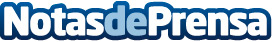 Inauguración de TEMPO Escape Room en SevillaUn nuevo complejo de ocio se pone en marcha en Sevilla. Tempo Escape Room con más de 300 metros cuadrados es el mayor centro de escape de Andalucía, con 4 salas temáticas con escenografías realistas basadas en diferentes épocas. En esta experiencia en vivo se podrá viajar a diferentes épocas y descifrar los enigmas más sorprendentes: Nuevo Mundo, Egipto, Edad Media y El FuturoDatos de contacto:Escape Room TempoCentro de Ocio en Sevilla675 816 531Nota de prensa publicada en: https://www.notasdeprensa.es/inauguracion-de-tempo-escape-room-en-sevilla_1 Categorias: Andalucia Entretenimiento Emprendedores http://www.notasdeprensa.es